ΤΜΗΜΑ ΜΗΧΑΝΙΚΩΝ ΠΕΡΙΒΑΛΛΟΝΤΟΣ – ΠΑΝΕΠΙΣΤΗΜΙΟ ΔΥΤΙΚΗΣ ΜΑΚΕΔΟΝΙΑΣΟνοματεπώνυμο:Μπακοπούλου Σοφία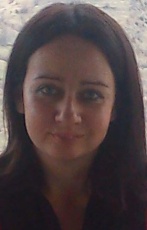 Ειδικότητα/Θέση:Περιβαλλοντολόγος – Διδάσκουσα με το Π.Δ. 407/80Περιβαλλοντολόγος – Διδάσκουσα με το Π.Δ. 407/80Σύντομο Βιογραφικό:Η κ. Μπακοπούλου Σοφία είναι περιβαλλοντολόγος με διδακτορικό και δύο μεταπτυχιακά σε τομείς όπως η διαχείριση περιβάλλοντος και η χωροταξία. Είναι μόνιμη υπάλληλος της Αποκεντρωμένης Διοίκησης Θεσσαλίας-Στερεάς Ελλάδας, με κύριο αντικείμενο εργασίας την εκτίμηση και αξιολόγηση περιβαλλοντικών επιπτώσεων έργων και δραστηριοτήτων. Έχει συμμετάσχει σε 10 περίπου ερευνητικά προγράμματα του Εργαστηρίου Γεωγραφικών Ερευνών και Περιβαλλοντικού Σχεδιασμού του Τμήματος Μηχανικών Χωροταξίας, Πολεοδομίας και Περιφερειακής Ανάπτυξης (ΤΜΧΠΠΑ) του Πανεπιστημίου Θεσσαλίας (2003-2008). Υπήρξε διδάσκουσα ως εργαστηριακή συνεργάτης στο ΤΕΙ Λάρισας τα έτη 2005-2006. Επίσης, έχει διδάξει στον προπτυχιακό κύκλο σπουδών του ΤΜΧΠΠΑ του Πανεπιστημίου Θεσσαλίας με το Π.Δ. 407/80 τα ακαδημαϊκά έτη 2011-2012 και 2012-2013 και στο μεταπτυχιακό πρόγραμμα με τίτλο ««Χωρική Ανάλυση & Διαχείριση Περιβάλλοντος» του ΤΜΧΠΠΑ ως επιστημονική συνεργάτης τα ακαδημαϊκά έτη 2013-2014, 2014-2015 και 2015-2016. Το σύνολο των δημοσιευμένων εργασιών της ανέρχεται σε ~30, εκ των οποίων 4 σε τόμους βιβλίων – κεφάλαια βιβλίων – εγχειρίδια, 5 σε διεθνή επιστημονικά περιοδικά και τα υπόλοιπα σε πρακτικά διεθνών και ελληνικών συνεδρίων. Τομείς ενδιαφέροντος αποτελούν η διαχείριση υγρών αποβλήτων, η λήψη απόφασης σε περιβαλλοντικά προβλήματα, η εκτίμηση περιβαλλοντικών επιπτώσεων, κλπ.  Η κ. Μπακοπούλου Σοφία είναι περιβαλλοντολόγος με διδακτορικό και δύο μεταπτυχιακά σε τομείς όπως η διαχείριση περιβάλλοντος και η χωροταξία. Είναι μόνιμη υπάλληλος της Αποκεντρωμένης Διοίκησης Θεσσαλίας-Στερεάς Ελλάδας, με κύριο αντικείμενο εργασίας την εκτίμηση και αξιολόγηση περιβαλλοντικών επιπτώσεων έργων και δραστηριοτήτων. Έχει συμμετάσχει σε 10 περίπου ερευνητικά προγράμματα του Εργαστηρίου Γεωγραφικών Ερευνών και Περιβαλλοντικού Σχεδιασμού του Τμήματος Μηχανικών Χωροταξίας, Πολεοδομίας και Περιφερειακής Ανάπτυξης (ΤΜΧΠΠΑ) του Πανεπιστημίου Θεσσαλίας (2003-2008). Υπήρξε διδάσκουσα ως εργαστηριακή συνεργάτης στο ΤΕΙ Λάρισας τα έτη 2005-2006. Επίσης, έχει διδάξει στον προπτυχιακό κύκλο σπουδών του ΤΜΧΠΠΑ του Πανεπιστημίου Θεσσαλίας με το Π.Δ. 407/80 τα ακαδημαϊκά έτη 2011-2012 και 2012-2013 και στο μεταπτυχιακό πρόγραμμα με τίτλο ««Χωρική Ανάλυση & Διαχείριση Περιβάλλοντος» του ΤΜΧΠΠΑ ως επιστημονική συνεργάτης τα ακαδημαϊκά έτη 2013-2014, 2014-2015 και 2015-2016. Το σύνολο των δημοσιευμένων εργασιών της ανέρχεται σε ~30, εκ των οποίων 4 σε τόμους βιβλίων – κεφάλαια βιβλίων – εγχειρίδια, 5 σε διεθνή επιστημονικά περιοδικά και τα υπόλοιπα σε πρακτικά διεθνών και ελληνικών συνεδρίων. Τομείς ενδιαφέροντος αποτελούν η διαχείριση υγρών αποβλήτων, η λήψη απόφασης σε περιβαλλοντικά προβλήματα, η εκτίμηση περιβαλλοντικών επιπτώσεων, κλπ.  Δημοσιεύσεις(έως πέντε)S. Bakopoulou, V. Vasiloglou, A. Kungolos (2012) “A multicriteria analysis application for evaluating the possibility of reusing wastewater for irrigation purposes in a Greek region”, Desalination and Water Treatment, 39: 262-270.S. Bakopoulou, C. Emmanouil, A. Kungolos (2011) “Assessment of wastewater effluent quality in Thessaly region, Greece for determining its irrigation reuse potential”, Ecotoxicology and Environmental Safety, 74: 188-194.S. Bakopoulou, S. Polyzos, A. Kungolos (2010) “Investigation of farmers’ willingness to pay for using recycled water for irrigation in Thessaly region, Greece”, Desalination, 250: 329-334.S. Bakopoulou, A. Kungolos (2009) “Investigation of wastewater reuse potential in Thessaly region, ”, Desalination, 248: 1029-1038.A. Kungolos, S. Bakopoulou, K. Papaoikonomou, M. Haidarlis (2006) “Planning of solid waste management in Attica prefecture, ”, Fresenius Environmental Bulletin, 15: 8α, pp. 811-815.S. Bakopoulou, V. Vasiloglou, A. Kungolos (2012) “A multicriteria analysis application for evaluating the possibility of reusing wastewater for irrigation purposes in a Greek region”, Desalination and Water Treatment, 39: 262-270.S. Bakopoulou, C. Emmanouil, A. Kungolos (2011) “Assessment of wastewater effluent quality in Thessaly region, Greece for determining its irrigation reuse potential”, Ecotoxicology and Environmental Safety, 74: 188-194.S. Bakopoulou, S. Polyzos, A. Kungolos (2010) “Investigation of farmers’ willingness to pay for using recycled water for irrigation in Thessaly region, Greece”, Desalination, 250: 329-334.S. Bakopoulou, A. Kungolos (2009) “Investigation of wastewater reuse potential in Thessaly region, ”, Desalination, 248: 1029-1038.A. Kungolos, S. Bakopoulou, K. Papaoikonomou, M. Haidarlis (2006) “Planning of solid waste management in Attica prefecture, ”, Fresenius Environmental Bulletin, 15: 8α, pp. 811-815.Ερευνητικά Προγράμματα(έως πέντε)«EQUAL, Επαγγελματική / Κοινωνική αποκατάσταση στην ανακύκλωση – Ελπίδα για το περιβάλλον» με αντικείμενο τη διαχείριση αποβλήτων ηλεκτρικού και ηλεκτρονικού εξοπλισμού, ΕΛΚΕ, 2006-2007, Πανεπιστήμιο Θεσσαλίας.«Management of water resources and wetland protection in tourism developing areas, INTERREG III B ARCHIMED 2000-2006», 2007, ΕΛΚΕ, Πανεπιστήμιο Θεσσαλίας.«ΠΥΘΑΓΟΡΑΣ ΙΙ – ΠΕΡΙΒΑΛΛΟΝ, Μελέτη επίδρασης σε οργανισμούς-δείκτες οικοτοξικότητας του οργανοφωσφορικού νηματωδοκτόνου fosthiazate», 2006, ΕΛΚΕ, Πανεπιστήμιο Θεσσαλίας.«ΠΥΘΑΓΟΡΑΣ ΙΙ – ΠΕΡΙΒΑΛΛΟΝ, Σχεδιασμός και ανάπτυξη μοντέλου εξομοίωσης και πιλοτικής μονάδας βιολογικών στρωμάτων χρήσιμων στην επεξεργασία υγρών αποβλήτων για εκπαιδευτικούς σκοπούς», 2005-2006, ΕΛΚΕ, Πανεπιστήμιο Θεσσαλίας.«Τεχνική και Επιστημονική υποστήριξη του Δήμου Κερατέας Αττικής στο ζήτημα της δημιουργίας Χώρου Υγειονομικής Ταφής Απορριμμάτων στο Δήμο Κερατέας», 2003-2004, ΕΛΚΕ, Πανεπιστήμιο Θεσσαλίας.«EQUAL, Επαγγελματική / Κοινωνική αποκατάσταση στην ανακύκλωση – Ελπίδα για το περιβάλλον» με αντικείμενο τη διαχείριση αποβλήτων ηλεκτρικού και ηλεκτρονικού εξοπλισμού, ΕΛΚΕ, 2006-2007, Πανεπιστήμιο Θεσσαλίας.«Management of water resources and wetland protection in tourism developing areas, INTERREG III B ARCHIMED 2000-2006», 2007, ΕΛΚΕ, Πανεπιστήμιο Θεσσαλίας.«ΠΥΘΑΓΟΡΑΣ ΙΙ – ΠΕΡΙΒΑΛΛΟΝ, Μελέτη επίδρασης σε οργανισμούς-δείκτες οικοτοξικότητας του οργανοφωσφορικού νηματωδοκτόνου fosthiazate», 2006, ΕΛΚΕ, Πανεπιστήμιο Θεσσαλίας.«ΠΥΘΑΓΟΡΑΣ ΙΙ – ΠΕΡΙΒΑΛΛΟΝ, Σχεδιασμός και ανάπτυξη μοντέλου εξομοίωσης και πιλοτικής μονάδας βιολογικών στρωμάτων χρήσιμων στην επεξεργασία υγρών αποβλήτων για εκπαιδευτικούς σκοπούς», 2005-2006, ΕΛΚΕ, Πανεπιστήμιο Θεσσαλίας.«Τεχνική και Επιστημονική υποστήριξη του Δήμου Κερατέας Αττικής στο ζήτημα της δημιουργίας Χώρου Υγειονομικής Ταφής Απορριμμάτων στο Δήμο Κερατέας», 2003-2004, ΕΛΚΕ, Πανεπιστήμιο Θεσσαλίας.Διακρίσεις:Λήψη υποτροφίας από ΙΚΥ, Πανεπιστήμιο Θεσσαλίας, ΓΓΕΤ κατά τη διάρκεια των σπουδών και εκπόνησης της διδακτορικής διατριβής.Λήψη υποτροφίας από ΙΚΥ, Πανεπιστήμιο Θεσσαλίας, ΓΓΕΤ κατά τη διάρκεια των σπουδών και εκπόνησης της διδακτορικής διατριβής.